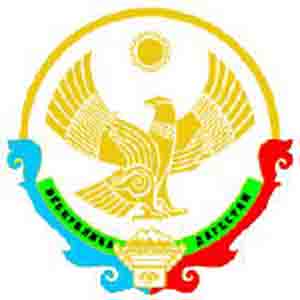 Министерство образования и науки Республики ДагестанГКОУ РД « Новоборчинская средняя общеобразовательная школа Рутульского района»368700 Республика Дагестан ,Рутульского района с.Новый Борч т.89285536874  nborch@mail.ru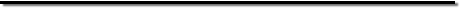 Приказ № 42От 28.08.2020гПо ГКОУ РД «Новоборчинская СОШ Рутульского района»«О запрете массовых мероприятий»На основании Постановления Главного государственного санитарного врача РФ от 30 июня 2020 г. N 16 "Об утверждении санитарно-эпидемиологических правил СП 3.1/2.4.3598-20 "Санитарно-эпидемиологические требования к устройству, содержанию и организации работы образовательных организаций и других объектов социальной инфраструктуры для детей и молодежи в условиях распространения новой коронавирусной инфекции (COVID-19)"ПРИКАЗЫВАЮ:1.Запретить с 01.09.2020г по 31.12.2020г проведение в ГКОУ РД « Новоборчинская СОШ Рутульского района» массовых, спортивных и иных мероприятий с участием различных классов, равно как и с приглашением лиц из иных организаций.2.Запретить с 01.09.2020г по 31.12.2020г посетителям, родителям (законным представителям) нахождение(посещение) в ГКОУ РД « НовоборчинскаяСОШ Рутулского района»,3.Классным руководителям 1-9 классов довести до родителей своих классных коллективов о запрете проведения любых массовых мероприятий в помещении школы, равно как и посещение ГКОУ РД « Новоборчинсая СОШ Рутульского района»,4.Контроль за исполнением оставляю за собой.                        Директор школы                            Бабаев Ф.Н.